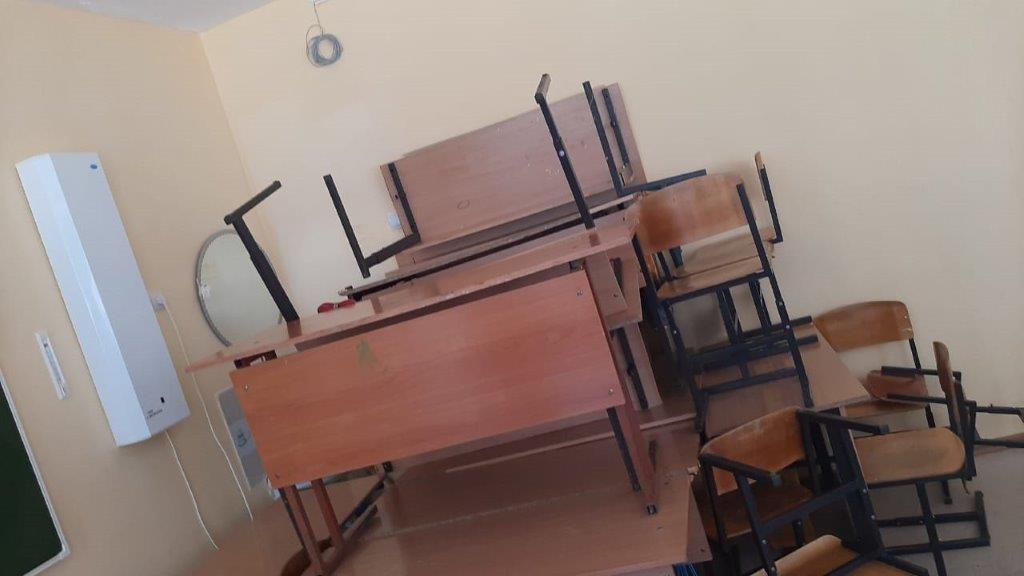 Баррикадирование класса вид изнутри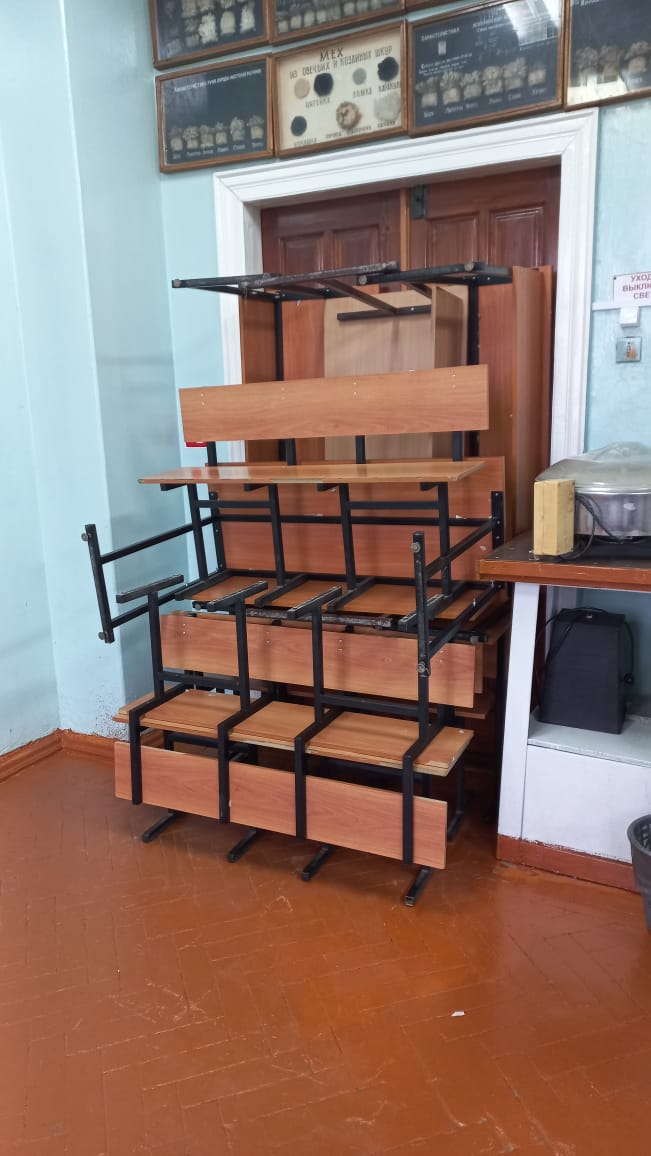 Баррикадирование аудитории вид изнутри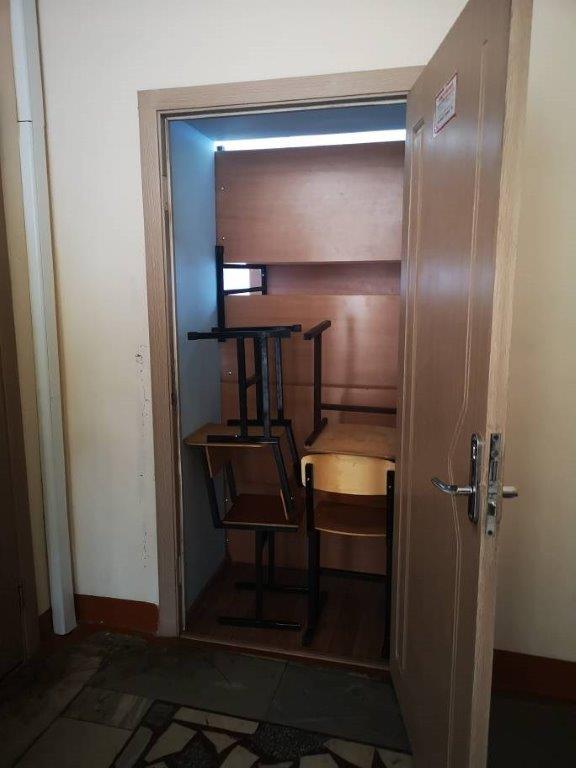 Баррикадирование вид снаружи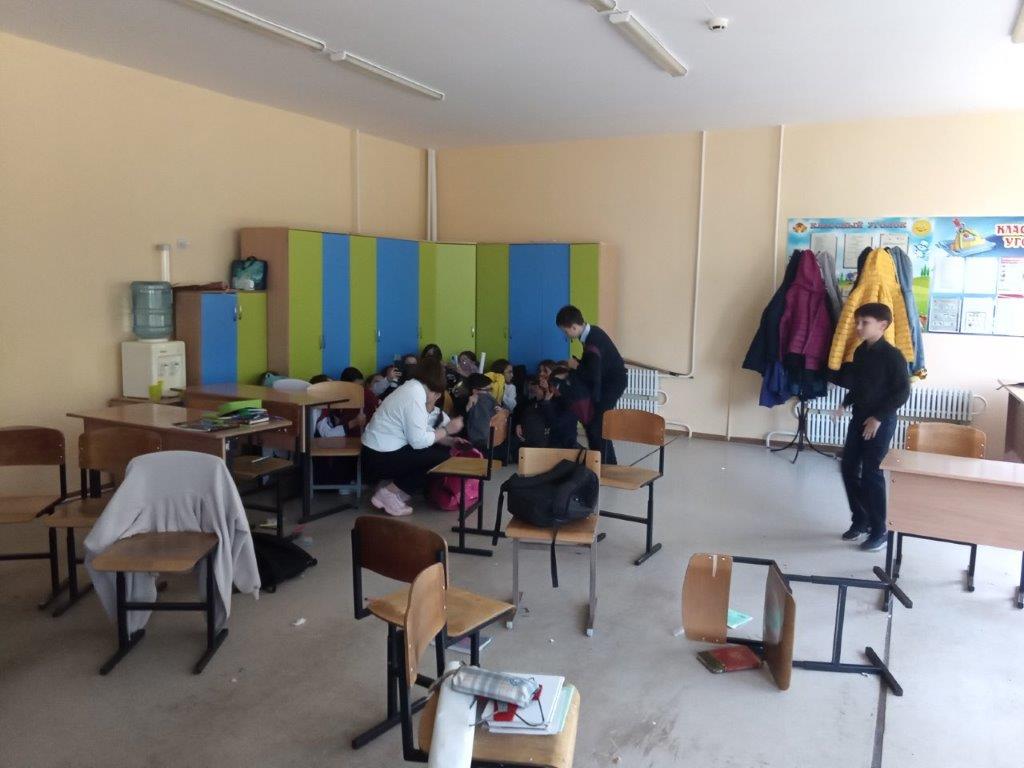 Размещение людей в забаррикадированном помещении